§662.  WardenA warden has the following powers and duties.  [PL 1985, c. 161, §6 (NEW).]1.  Enforcement of election law.  The warden shall enforce the law governing voting and counting procedures at the voting place over which the warden has jurisdiction on election day.[RR 2019, c. 2, Pt. B, §54 (COR).]2.  Order at voting place.  The warden shall keep order at all times in and around the voting place.  The warden shall direct that any person who creates a disturbance or otherwise violates the law at the voting place be removed from it and, if necessary, confined until the polls are closed.A.  On request of the warden, a peace officer shall remove, confine or arrest a person who creates a disturbance or otherwise violates the law at a voting place.  [PL 1985, c. 161, §6 (NEW).][RR 2019, c. 2, Pt. B, §55 (COR).]3.  Control of election clerk.  The election clerks at the voting place are under the supervision and control of the warden.  The warden may assign their duties for convenience and efficiency and may delegate the warden's ministerial duties to them.[RR 2019, c. 2, Pt. B, §56 (COR).]4.  Collection of signatures.  The warden may select and designate a specific location at the voting place, accessible and observable by the voters, where the collection of signatures may take place.  Persons collecting signatures at the polls may make arrangements with the clerk prior to election day and with the warden on election day.  The warden may limit the number of persons collecting signatures to one for each specific question, candidate or issue.  Persons collecting signatures may not solicit a voter's signature until the voter has completed voting.  The warden may direct the removal, under subsection 2, paragraph A, of any person collecting signatures who does not comply with the requirements of this subsection.[PL 1995, c. 459, §57 (AMD).]SECTION HISTORYPL 1985, c. 161, §6 (NEW). PL 1987, c. 225 (AMD). PL 1995, c. 459, §57 (AMD). RR 2019, c. 2, Pt. B, §§54-56 (COR). The State of Maine claims a copyright in its codified statutes. If you intend to republish this material, we require that you include the following disclaimer in your publication:All copyrights and other rights to statutory text are reserved by the State of Maine. The text included in this publication reflects changes made through the First Regular Session and the First Special Session of the131st Maine Legislature and is current through November 1, 2023
                    . The text is subject to change without notice. It is a version that has not been officially certified by the Secretary of State. Refer to the Maine Revised Statutes Annotated and supplements for certified text.
                The Office of the Revisor of Statutes also requests that you send us one copy of any statutory publication you may produce. Our goal is not to restrict publishing activity, but to keep track of who is publishing what, to identify any needless duplication and to preserve the State's copyright rights.PLEASE NOTE: The Revisor's Office cannot perform research for or provide legal advice or interpretation of Maine law to the public. If you need legal assistance, please contact a qualified attorney.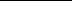 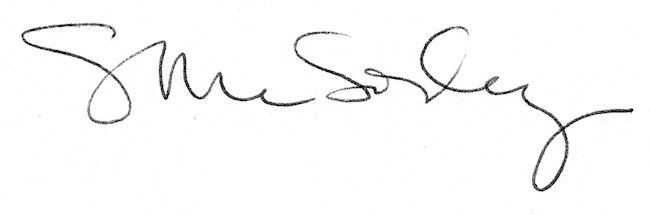 